Фото №21.Санитарно-гигиенические помещенияВ кабинке санитарно – гигиенической комнаты.(поручень для инвалидов в санитарно – гигиенической комнате).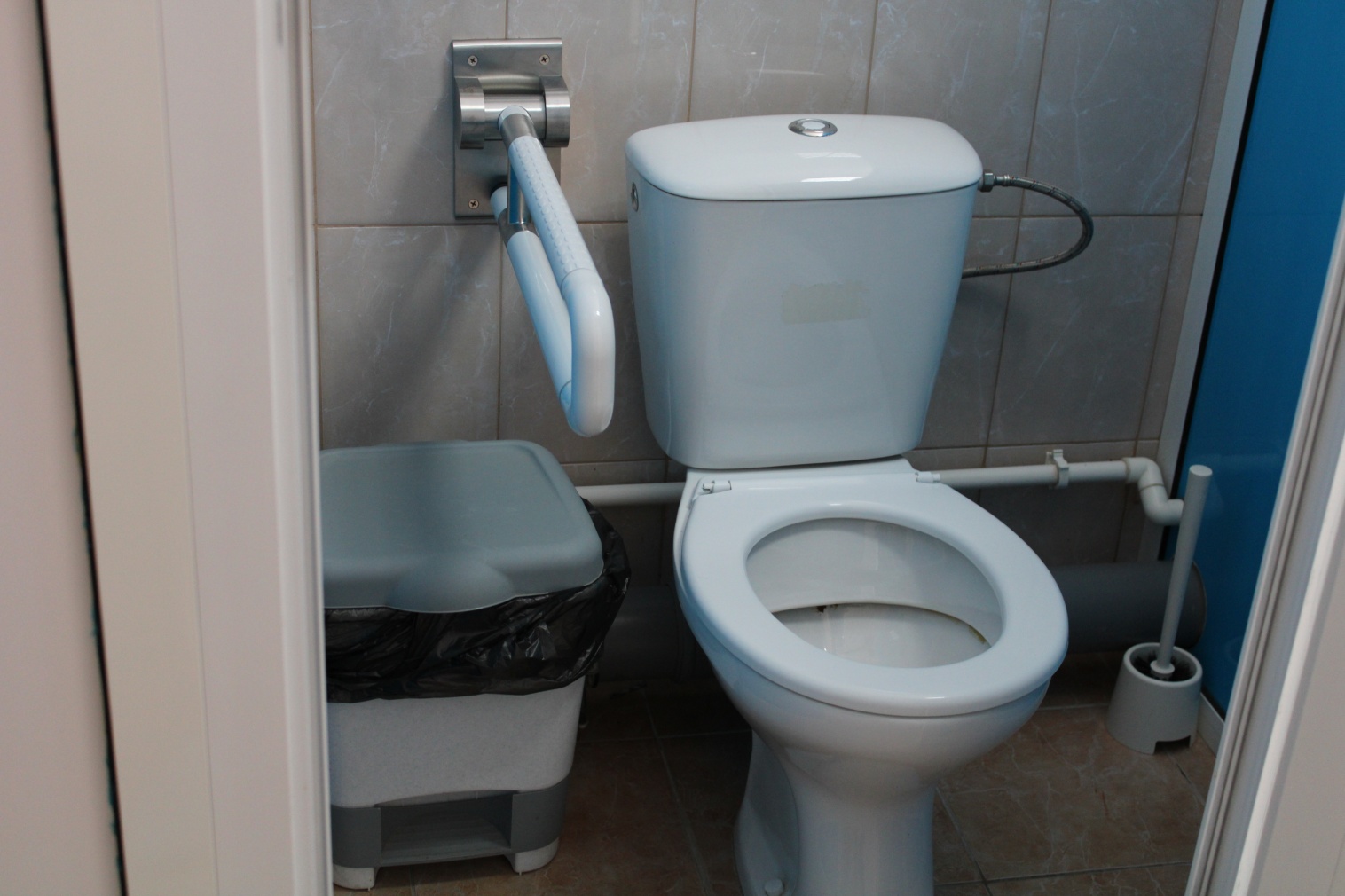 